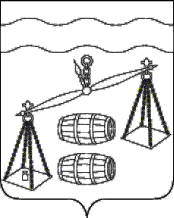 Сельская Дума сельского поселения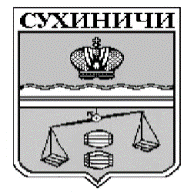 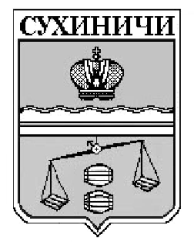 «Деревня Ермолово»Калужская областьРЕШЕНИЕот 04.10.2020 года                                                                                №  12О составе конкурсной комиссиина замещение должности главы администрации СП «Деревня Ермолово»	В соответствии  со ст. 37, 84 Федерального закона  от 06.10.2003 года  № 131-ФЗ " Об общих принципах организации местного самоуправления в Российской Федерации" и руководствуясь ст. 38  Устава  СП «Деревня Ермолово»,  Сельская Дума СП «Деревня Ермолово»  РЕШИЛА:1. Назначить  в состав конкурсной комиссии на замещение должности главы администрации сельского поселения «Деревня Ермолово»:-Амелину Ирину Михайловну–  главу  сельского поселения «Деревня Ермолово»;-Илюхина Евгения Викторовича - депутата сельского поселения «Деревня    Ермолово»;-Кочанову Наталью Сергеевну – депутата сельского поселения «Деревня Ермолово»;          2. Настоящее решение  вступает в силу с момента его подписания, подлежит опубликованию в районной газете  "Организатор".         3. Контроль за исполнением настоящего решения оставляю за собой.Глава сельского поселения«Деревня Ермолово»                                                           И.М. Амелина